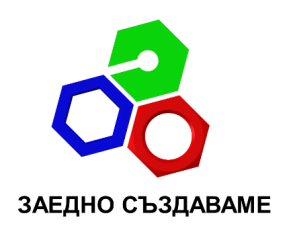 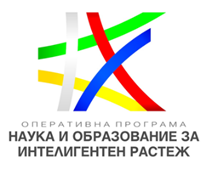 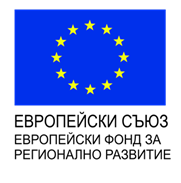           ХИМИКОТЕХНОЛОГИЧЕН И МЕТАЛУРГИЧЕН УНИВЕРСИТЕТ         1756 София, Бул. „Климент Охридски” №8, тел. 02/8163120, факс 02 8685488,  www.uctm.edu							До неограничен кръг участници /							До всички заинтересовани лицаПОКАНАпо чл. 44 от ЗОП за участие в пазарни консултации за определяне на прогнозна стойност на обществена поръчка	Уважаеми дами и господа,	ХТМУ е партньорска организация за изпълнение на проект BG05M2OP001-1.001-0008: Център за върхови постижения - “Национален център по мехатроника и чисти технологии“, финансиран по Оперативна програма „Наука и образование за интелигентен растеж 2014-2020“.	ХТМУ, в качеството си на възложител по ЗОП, отправя настоящата покана до всички заинтересовани лица за представяне на индикативно ценово предложение за изпълнение на дейностите, които са определени като предмет на подлежащата на възлагане обществена поръчка чрез открита процедура, а именно: "Доставка,  монтаж / инсталиране и гаранционно обслужване на специализирано технологично оборудване за нуждите на ХТМУ с цел изпълнение на проект BG05M2OP001-1.001-0008: Център за върхови постижения “Национален център по мехатроника и чисти технологии“, финансиран по Оперативна програма „Наука и образование за интелигентен растеж 2014-2020“по обособени позиции, както следва:Обособена позиция № 1: Доставка, монтаж/ инсталиране и гаранционно обслужване на система за полимеразна верижна реакция в реално време PCR in Real Time Обособена позиция № 2: Доставка, монтаж/ инсталиране и гаранционно обслужване на центрофуга с охлажданеОбособена позиция № 3: Доставка, монтаж/ инсталиране и гаранционно обслужване на електрохимична кварцово-кристална микровезна (EQCM)Обособена позиция № 4: Доставка, монтаж/ инсталиране и гаранционно обслужване на потенциостатОбособена позиция № 5: Доставка, монтаж/ инсталиране и гаранционно обслужване на 3D дигитален микроскопОбособена позиция № 6: Доставка, монтаж/ инсталиране и гаранционно обслужване на Spin coater – оборудване Обособена позиция № 7: Доставка, монтаж/ инсталиране и гаранционно обслужване на апаратура за определяне на размера на  частици в праховидни системиОбособена позиция № 8: Доставка, монтаж/ инсталиране и гаранционно обслужване на инкубираща клатачка -Temperature-Controlled Benchtop Shakers,	в съответствие с техническите спецификации за отделните обособени позиции, Приложение № 1 към настоящата покана.	Целта на пазарната консултация е получаване на информация относно пазарната стойност на доставка, монтаж/ инсталиране и гаранционно обслужване научната апаратура. В приложеното към поканата Приложение № 2 - Ценово предложение, лицата представят информация за цената на възлаганите дейности. Посочените от лицата пазарни стойности не са обвързващи в случай на последващо участие при откриване на процедура за възлагане на обществена поръчка по реда на ЗОП със същия предмет. При представяне на ценовите си предложения лицата следва да имат предвид, че апаратите, предмет на възлагане, следва да отговарят на изискванията, посочени в Приложение № 1 „Техническа спецификация".  	Офертите за участие се подават на хартиен носител на адрес: София, бул. Св. Климент Охридски 8, ХТМУ - Ректорат, стая 205 Деловодство в запечатана непрозрачна опаковка и/или на email адрес: zop@uctm.edu в срок до 16, 30 часа на 10.10.2019 г., по следния начин:					ОФЕРТА 		по Обособена позиция № ……………..за участие в пазарни консултации по реда на чл. 44 от ЗОП, съдържаща ценово предложение във връзка с провеждане на пазарни консултации на основание чл. 44 от ЗОП, за определяне на прогнозна стойност и за възлагане на обществена поръчка с предмет: "Доставка,  монтаж / инсталиране и гаранционно обслужване на специализирано технологично оборудване за нуждите на ХТМУ с цел изпълнение на проект BG05M2OP001-1.001-0008: Център за върхови постижения “Национален център по мехатроника и чисти технологии“, финансиран по Оперативна програма „Наука и образование за интелигентен растеж 2014-2020“по обособени позицииОт: ЕИК Адрес за кореспонденция: Електронна поща Лице за контакти: Приложения: Приложение 1 „Технически спецификации" 	            Приложение 2 - Образец „Ценово предложение във връзка с участие в пазарни консултации по реда на чл. 44 от ЗОП"														УПРАВИТЕЛ:С подаването на индикативно ценово предложение всеки от участниците се съгласява, че предложението, както и цялата информация, свързана с провеждането на пазарната консултация и резултата от нея, се публикуват в профила на купувача, на адрес: https://dl.uctm.edu/bg/?q=node/85 	Представянето на индикативна оферта не обвързва Химикотехнологичен и металургичен университет с избор на съответния кандидат за изпълнител. 							РЕКТОР:							проф. д-р инж. Сеня Терзиева							Желязкова